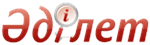 Об утверждении перечня острых заболеваний, представляющих опасность для окружающих, при которых иностранцы и лица без гражданства, находящиеся на территории Республики Казахстан, имеют право на получение гарантированного объема бесплатной медицинской помощиПриказ Министра здравоохранения и социального развития Республики Казахстан от 1 апреля 2015 года № 194. Зарегистрирован в Министерстве юстиции Республики Казахстан 11 июня 2015 года № 11317      В соответствии с пунктом 5 статьи 88 Кодекса Республики Казахстан от 18 сентября 2009 года «О здоровье народа и системе здравоохранения» ПРИКАЗЫВАЮ:
      1. Утвердить прилагаемый перечень острых заболеваний, представляющих опасность для окружающих, при которых иностранцы и лица без гражданства, находящиеся на территории Республики Казахстан, имеют право на получение гарантированного объема бесплатной медицинской помощи.
      2. Департаменту организации медицинской помощи Министерства здравоохранения и социального развития Республики Казахстан в установленном законодательством порядке обеспечить:
      1) государственную регистрацию настоящего приказа в Министерстве юстиции Республики Казахстан;
      2) после государственной регистрации настоящего приказа в Министерстве юстиции Республики Казахстан направление на официальное опубликование в периодических печатных изданиях и информационно-правовой системе нормативных правовых актов Республики Казахстан «Әділет»;
      3) размещение настоящего приказа на интернет-ресурсе Министерства здравоохранения и социального развития Республики Казахстан.
      3. Контроль за исполнением настоящего приказа возложить на вице-министра здравоохранения и социального развития Республики Казахстан Цой А.В.
      4. Настоящий приказ вводится в действие по истечении десяти календарных дней после дня его первого официального опубликования.      Министр здравоохранения
      и социального развития
      Республики Казахстан                       Т. Дуйсенова      «СОГЛАСОВАН»
      Министр национальной экономики 
      Республики Казахстан
      ______________ Е. Досаев
      6 июня 2015 года  Утвержден            
 приказом Министра здравоохранения 
 и социального развития      
 Республики Казахстан       
 от 1 апреля 2015 года № 194        Перечень
острых заболеваний, представляющих опасность для окружающих,
при которых иностранцы и лица без гражданства, находящиеся
на территории Республики Казахстан, имеют право на получение
гарантированного объема бесплатной медицинской помощи      1. Дифтерия
      2. Корь
      3. Краснуха
      4. Коклюш
      5. Скарлатина
      6. Ветряная оспа
      7. Эпидемический паротит
      8. Паратифы А, В, С
      9. Полиомиелит
      10. Атипичные формы гриппа
      11. Менингококковая инфекция
      12. Холера
      13. Брюшной тиф
      14. Туберкулез (легочный туберкулез с бактериовыделением до достижения двукратной конверсии мазка мокроты на наличие микобактерии туберкулеза; остропрогрессирующие формы туберкулеза (менингит, милиарный туберкулез) до достижения состояния, не представляющего угрозы для жизни больного и достижения двукратной конверсии мазка мокроты на наличие микобактерии туберкулеза; туберкулез позвоночника, осложненный нарушением функции спинного мозга, до достижения состояния, позволяющего самостоятельно передвигаться без медицинского сопровождения)
      15. Легочная форма сибирской язвы
      16. Чума
      17. Геморрагические вирусные лихорадки
      18. Вирусные гепатиты А, Е
      19. Малярия© 2012. РГП на ПХВ Республиканский центр правовой информации Министерства юстиции Республики Казахстан